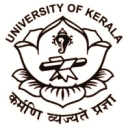 KERALA UNIVERSITY COLLEGE OF TEACHER EDUCATION, NEDUMANGADB.Ed DEGREE ADMISSION – 2019-21RANK LIST                                                                       SPORTS   QUOTA NB:  Sports quota admission only by the recommendation from Kerala Sports CouncilSl NoName of studentsCommunity Index marksRank Remarks1Aswan V S Nair6001Merit sure-12Stephila K X-Nadar432.5 (Below 45% marks) Not qualified